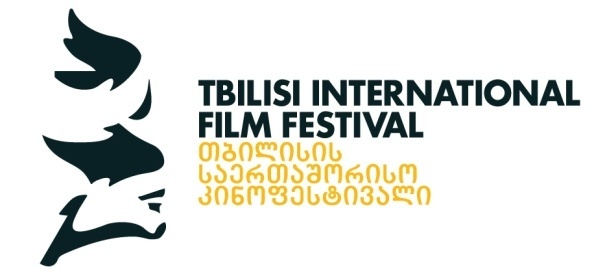 To: Cinema Art Center Prometheus164, Aghmashenebeli Avenue, 0112 Tbilisi, GeorgiaPhone/Fax: +995 32 2356760 office@tbilisifilmfestival.geFILM SUBMISSION For the 20th Tbilisi International Film Festival01.12.-08.12.2019Deadline for “Georgian Panorama” section: September 25, 2019Film title in original language --------------------------------------------------------------------Film title English -----------------------------------------------------------------------------------Director --------------------------------------------------------------------------------------------Producer --------------------------------------------------------------------------------------------Production Company -----------------------------------------------------------------------------Country ---------------------------------------------------------------------------------------------Year of Production ---------------------------------------------------------------------------------Running Time --------------------------------------------------------------------------------------Genre -----------------------------------------------------------------------------------------------Film Submitted for selection on     ☐DVD     ☐Blu Ray     ☐Internet link in ------------------------------------------------------- language with ------------------------------- subtitlesI will provide the festival with DCP format for official projections: ☐confirm     Sound:☐Optical         ☐Dolby        ☐Dolby Digital       ☐Stereo        ☐Mono  Please find enclosed:☐Film Stills   ☐Director’s Filmography   ☐Director’s Photo  ☐Synopsis   ☐Film Credits   ☐ Press-KitWe permit / do not permit to show up to 3 min. extracts of the film on Georgian TVThe film is submitted by Producer / Distributor / Director --------------------------------------Address ---------------------------------------------------------------------------------------------Phone/Fax ------------------------------------------------------------------------------------------E-mail ----------------------------------------------------------------------------------------------Web site --------------------------------------------------------------------------------------------Signature ------------------------------------------------------Date ------------------------------------------------------------